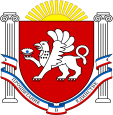 СЕЛЬСКИЙ СОВЕТМУНИЦИПАЛЬНОГО ОБРАЗОВАНИЯВОЙКОВСКОГО СЕЛЬСКОГО ПОСЕЛЕНИЯЛЕНИНСКОГО РАЙОНАРЕСПУБЛИКИ КРЫМРОССИЙСКОЙ ФЕДЕРАЦИИТридцать шестая сессия первого созываРЕШЕНИЕ№ 3-36/123 мая 2017 г.                                                                                с. Войково Об организации ярмарок и продажи товаров на них на территории поселения      В рамках реализации Стратегии развития торговли в Российской Федерации на 2015-2016 годы и период до 2020 года, утверждённых приказом Минпромторга России от 25.12.2014 года № 2733, в соответствии с Федеральным законом от 28.12.2009 № 381-ФЗ «Об основах регулирования торговой деятельности в Российской Федерации», Федерального закона от    № 131-ФЗ «Об общих принципах организации местного самоуправления в Российской Федерации», Устава муниципального образования Войковское сельское поселение Ленинского района Республики Крым, в целях повышения ценовой доступности товаров и расширения практики организации ярмарок с участием местных товаропроизводителей, прямых продаж, Войковский сельский совет РЕШИЛ:1. Утвердить Порядок организации ярмарок и продажи товаров на них на территории Войковского сельского поселения согласно приложения № 1.2. Настоящее решение вступает в силу со дня его опубликования   (обнародования) путем размещения на информационном стенде в здании Войковского сельского совета и на официальном сайте администрации Войковского сельского поселения. Заместитель председателяВойковского сельского совета                                           П. С. Ковальчук Приложениек решению Войковского сельского совета от .23.05.2017 года № 3-36/1Порядокорганизации ярмарок и продажи товаров на них на территории Войковского сельского поселения 1. Общие положения.1.1. Ярмарка - самостоятельное рыночное мероприятие, доступное для всех товаропроизводителей – продавцов и покупателей, организуемое в условленном месте и на установленный срок с целью реализации товаров (выполнение работ, оказание услуг) и формирования региональных хозяйственных связей.1.2.Ярмарки подразделяются на: - сезонные - организуемые в целях реализации сезонного вида товаров, выполнения сезонных работ, оказания сезонных услуг и проведение которых приурочено к определенным периодам, временам года, сезонам;- праздничные - проведение которых приурочено к праздничным дням; -еженедельные- организуемые для реализации товаров;- выходного дня - проведение которых приурочено к выходным дням;1.3. По видам реализуемых товаров, ярмарки могут быть сельскохозяйственные, продовольственные, специализированные, универсальные.1.4. Торговое место - место на ярмарке (в том числе павильон, киоск, палатка, торговый автомат, тележка, автолавка, автофургон, лоток, корзина и другое), специально оборудованное для осуществления деятельности по продаже товаров (выполнению работ, оказанию услуг);1.5. Торговые места на ярмарках предоставляются юридическим лицам, сельскохозяйственным товаропроизводителям, индивидуальным предпринимателям и гражданам (в том числе гражданам, ведущим крестьянские (фермерские) хозяйства, личные подсобные хозяйства или занимающимся садоводством, огородничеством, животноводством).1.6. Организатор ярмарки – администрация Войковского сельского поселения. 1.7. Срок организации сезонной сельскохозяйственной ярмарки, проводимой в целях реализации сезонной продукции и приуроченной к определенным периодам, временам года, сезонам, не может превышать 150 дней в году.1.8.Срок организации праздничной ярмарки, проведение которой приурочивается к нерабочим праздничным дням, не может превышать количество нерабочих праздничных дней.1.9.Срок реализации ярмарки еженедельные ( пятница,).1.10.Срок организации ярмарки выходного дня ограничивается количеством выходных дней.1.11. Решение о проведении ярмарки принимается на основании заявления участника ярмарки организатором ярмарки - администрацией Войковского сельского поселения по месту ее планируемого проведения.1.12. Схема размещения торговых мест ярмарки – система расположения торговых мест, согласованная и утвержденная администрацией Войковского сельского поселения.1.13. Участник ярмарки (продавец) – отечественные товаропроизводители, ремесленники, задействованные в сфере производства сувенирной продукции и товаров народных промыслов. Отечественные товаропроизводители - зарегистрированные в установленном законодательством Российской Федерации порядке, российские юридические лица, индивидуальные предприниматели, крестьянские (фермерские) хозяйства, а также граждане Российской Федерации (в том числе граждане, ведущие крестьянское (фермерское) хозяйство, личное подсобное хозяйство или занимающиеся садоводством, огородничеством, животноводством), которые осуществляют производство продукции, ее первичную и последующую переработку.2.Порядок организации ярмарки и продажи товаров на ней.2.1. В целях организации деятельности ярмарки и продажи товаров на ней, организатор определяет места проведения ярмарки, согласовывает схемы размещения торговых мест на ярмарке, определяет режим работы ярмарки, разрабатывает порядок организации ярмарки, опубликовывает в средствах массовой информации, на информационных стендах и размещает на своем сайте в сети «Интернет» информацию о плане мероприятий по организации ярмарки и продажи товаров на ней.2.2. Организатор ярмарки информирует в форме рекламных сообщений в средствах массовой информации и (или) иными не запрещенными законодательством способами население и потенциальных участников ярмарки о проведении ярмарки.2.3. Организатор ярмарки обязан оборудовать место проведения ярмарки контейнерами для сбора мусора в соответствии с требованиями санитарных правил и организовать уборку и вывоз мусора;2.4.Участники ярмарки обязаны:осуществлять реализацию своей продукции в соответствии с требованиями законодательства Российской Федерации в сфере защиты прав потребителей, законодательства Российской Федерации в области обеспечения санитарно-эпидемиологического благополучия населения и иных предусмотренных законодательством Российской Федерации требований;3. Порядок подготовки ярмарок.3.1. Организатор ярмарки разрабатывает и утверждает план мероприятий по организации ярмарки и продажи товаров на ней, а также определяет режим работы ярмарки, порядок организации ярмарки, порядок предоставления торговых мест на ярмарке.3.2. Организатор ярмарки разрабатывает план проведения ярмарок на территории поселения с указанием их вида, мест и сроков проведения.План проведения ярмарок подлежит официальному опубликованию (обнародованию).Торговые места на ярмарке предоставляются юридическим лицам, индивидуальным предпринимателям, а также гражданам (в том числе гражданам, ведущим крестьянские (фермерские) хозяйства, личные подсобные хозяйства или занимающимся садоводством, огородничеством, животноводством). Должны быть предусмотрены торговые места для реализации сельскохозяйственной продукции, не прошедшей промышленной обработки, в том числе с автотранспортных средств.3.3. Лица, желающие принять участие в ярмарке, подают в администрацию сельского поселения заявление по установленной форме с указанием срока предоставления торгового места и цели его использования.К заявлению необходимо приложить копии следующих документов:Для юридических лиц и индивидуальных предпринимателей - свидетельство о государственной регистрации, свидетельство о постановке на учет в налоговом органе, документа удостоверяющего личность заявителя, документ подтверждающий право заявителя действовать от имени юридического лица или индивидуального предпринимателя, документов подтверждающих качество продаваемой продукции.Для граждан – паспорт или иной документ, удостоверяющий личность, правоустанавливающий документ о владении (пользовании) земельным участком, документы подтверждающих качество продаваемой продукции.При подаче заявления также представляются копии следующих документов, выдаваемых в порядке и случаях, предусмотренных законодательством Российской Федерации:заключение государственной лаборатории ветеринарно-санитарной экспертизы или подразделения государственного ветеринарного надзора;санитарно-эпидемиологическое заключение о соответствии видов деятельности (работ, услуг), продукции требованиям государственных санитарно-эпидемиологических правил и нормативов.3.4. Заявление о предоставлении торгового места на ярмарке может быть подано в течение всего срока проведения ярмарки3.5. При отсутствии расхождений по представленным сведениям и документам незамедлительно принимается решение о предоставлении торгового места. Торговое место предоставляется администрацией сельского поселения бесплатно.Гражданам, ведущим крестьянское (фермерское) хозяйство, личное подсобное хозяйство или занимающимся садоводством и огородничеством, торговое место предоставляется после получения заключения государственной лаборатории ветеринарно-санитарной экспертизы или подразделения государственной ветеринарной экспертизы (при реализации пищевых продуктов животного и растительного происхождения).4.Обязанности участника ярмарки4.1. При осуществлении деятельности по продаже товаров на ярмарке участник ярмарки обязан:1) соблюдать требования законодательства Российской Федерации о защите прав потребителей, законодательства Российской Федерации в области обеспечения санитарно-эпидемиологического благополучия населения, требования, предъявляемые законодательством Российской Федерации к продаже отдельных видов товаров, и иные предусмотренные законодательством Российской Федерации требования;2) иметь в наличии торговое оборудование, предназначенное для выкладки товаров (горки, подтоварники для хранения товарного запаса и др.);3) производить на торговом месте уборку мусора в течение рабочего дня, и после завершения торговли (выполнения работ, оказания услуг);4) хранить в течение всего периода осуществления деятельности по продаже товаров (выполнению работ, оказанию услуг) на ярмарке документы, подтверждающие предоставление торгового места.4.2. Продажа товаров на ярмарке осуществляется при наличии:1) в случаях, установленных законодательством Российской Федерации, документов, подтверждающих соответствие товаров установленным требованиям (сертификат или декларация о соответствии либо их копии, заверенные в установленном порядке), товарно-сопроводительных документов;2) документов, удостоверяющих личность продавца;3) в случаях, предусмотренных законодательством Российской Федерации, - личной медицинской книжки продавца с отметкой о прохождении медосмотра.При реализации пищевых продуктов с автотранспортного средства обязательно наличие оформленного в установленном порядке санитарного паспорта на автотранспортное средство.Граждане, ведущие крестьянское (фермерское) хозяйство, личное подсобное хозяйство или занимающиеся садоводством и огородничеством, должны иметь документ (справку), подтверждающий ведение гражданином крестьянского (фермерского) хозяйства, личного подсобного хозяйства, садоводства, огородничества.4.3. Документы, указанные в части 5.2.настоящего положения, хранятся у продавца в течение всего времени осуществления деятельности по продаже товаров (выполнению работ, оказанию услуг) на ярмарке и предъявляются по требованию организатора ярмарки, контролирующих органов и покупателей в случаях, предусмотренных законодательством Российской Федерации.4.4. В случае если продажа товаров (выполнение работ, оказание услуг) на ярмарке осуществляется с использованием средств измерения (весов, гирь, мерных емкостей, метров и других), продавцами на торговом месте должны быть установлены соответствующие метрологическим правилам и нормам измерительные приборы. Измерительные приборы должны быть установлены таким образом, чтобы в наглядной и доступной форме обеспечивать процессы взвешивания товаров, определения их стоимости, а также их отпуска.5. Требования к организации продажи товаров на ярмарках5.1. Если иное не предусмотрено законодательством Российской Федерации, на ярмарке запрещается реализация:1) скоропортящихся пищевых продуктов при отсутствии холодильного оборудования для их хранения и реализации;2) драгоценных металлов, камней и изделий из них;3) растений, животных и птицы, добыча и реализация которых запрещена законодательством Российской Федерации, редких и исчезающих видов животного и растительного мира, занесенных в Красную книгу Российской Федерации, а также подпадающих под действие Конвенции о международной торговле видами дикой фауны и флоры, находящимися под угрозой исчезновения;4) алкогольной и спиртосодержащей продукции;5) табачных изделий;6) мяса и субпродуктов сельскохозяйственных животных без клейм и ветеринарного свидетельства;7) непотрошеной птицы, за исключением дичи;8) яиц из хозяйств, неблагополучных по сальмонеллезу, а также с загрязненной скорлупой, с пороками, с насечкой, утиных и гусиных яиц;9) пищевых продуктов домашнего приготовления (салатов, кондитерских изделий с кремом, мягкого мороженого, безалкогольных напитков, дикорастущих свежих, сухих, маринованных и соленых грибов, всех видов консервированной в герметически закрытые банки продукции, студней, паштетов, мясных и рыбных кулинарных изделий и других эпидемиологические опасные продукты);
10) продажа продовольственных товаров непромышленного изготовления, не имеющих ветеринарно-сопроводительных документов, а также без соблюдения соответствующих условий для хранения и продажи;5.2. Требования к организации продажи товаров на ярмарках (в том числе товаров, подлежащих продаже на ярмарках соответствующих типов и включению в соответствующий перечень) устанавливаются нормативными правовыми актами субъектов Российской Федерации с учетом требований, установленных законодательством Российской Федерации о защите прав потребителей, законодательством Российской Федерации в области обеспечения санитарно-эпидемиологического благополучия населения, законодательством Российской Федерации о пожарной безопасности, законодательством в области охраны окружающей среды, и других установленных федеральными законами требований.6. Требования к оборудованию и содержанию площадки, отведенной для проведения ярмарки6.1. Площадка для проведения ярмарки (далее - площадка) должна быть благоустроена. На площадке устанавливаются контейнеры для сбора мусора и биологических отходов.6.2. Площадка должна поддерживаться в надлежащем санитарно-техническом состоянии в течение всего рабочего дня ярмарки.6.3. На площадке устанавливаются торговые места: лотки единого образца (в виде натяжных тентов на сборно-разборном каркасе), а также специализированные автомобили (в том числе автомагазины, автолавки, автоприцепы), цистерны по реализации продовольственных товаров. Установка иных торговых объектов запрещается.6.4. Размещение торговых мест, их оснащенность торгово - технологическим оборудованием должны отвечать установленным санитарным, противопожарным, экологическим и другим нормам и правилам и обеспечивать необходимые условия для организации торговли, свободный проход покупателей и доступ к местам торговли.6.5. По окончанию работы ярмарки торговые объекты демонтируются, площадка освобождается и приводится в надлежащее санитарное состояние.7. Заключительные положения7.1. Социальная сельскохозяйственная ярмарка (далее - ярмарка) организуется вне пределов розничных рынков на специально отведенных администрацией сельского поселения площадках без оформления земельно-правовых отношений и имеет временный характер.7.2. Контроль за соблюдением требований, установленных настоящим Порядком, осуществляется уполномоченными органами государственной власти и администрацией сельского поселения в пределах их компетенции, предусмотренной законодательством Российской Федерации. Заместитель председателяВойковского сельского совета                                            П. С. Ковальчук